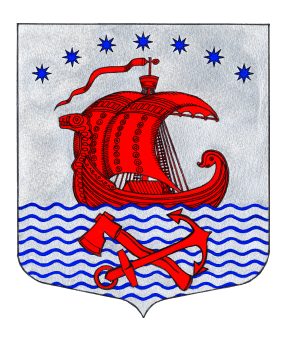 СОВЕТ  ДЕПУТАТОВМУНИЦИПАЛЬНОГО ОБРАЗОВАНИЯСВИРИЦКОЕ СЕЛЬСКОЕ ПОСЕЛЕНИЕВОЛХОВСКОГО МУНИЦИПАЛЬНОГО РАЙОНАЛЕНИНГРАДСКОЙ ОБЛАСТИчетвертого созываРЕШЕНИЕот 10  января 2020 года                                    № 35Об утверждении структуры администрациимуниципального образования «Свирицкое сельское поселение»Волховского муниципального района Ленинградской областиРассмотрев представление главы администрации МО «Свирицкое сельское поселение», руководствуясь Федеральным законом от 06 октября 2003 года № 131-ФЗ «Об общих принципах организации местного самоуправления в Российской Федерации», Уставом муниципального образования «Свирицкое сельское поселение»,  Совет депутатов муниципального образования «Свирицкое сельское поселение» Волховского муниципального района Ленинградской областирешил:Утвердить структуру администрации муниципального образования «Свирицкое сельское поселение» Волховского муниципального района Ленинградской области согласно приложению №1.2.   Решение Совета депутатов муниципального образования «Свирицкое  сельское поселение» Волховского района Ленинградской области от №41 от 03.09.2019 годапризнать утратившим силу.    Опубликовать настоящее решение в средствах массовой информации  ина официальном сайте поселения.Решение вступает в силу на следующий день с момента его официального опубликования.Глава муниципального образования«Свирицкое сельское поселение»Волховского муниципального района Ленинградской области                                                                             А.В. Куликов                              Приложение 1                                                                                                                                               к  решению Совета депутатов МО «Свирицкое                       сельское поселение» Волховского муниципального района                                                                                                                                                                                                       Ленинградской области 	                                                                                                                                   № 35  от   «10» января 2020 г.СТРУКТУРАадминистрации муниципального образования Свирицкое сельское поселение